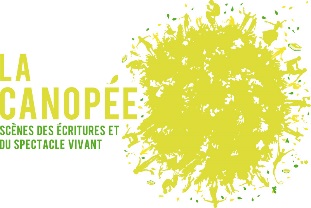 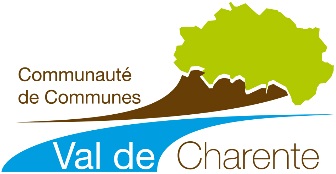 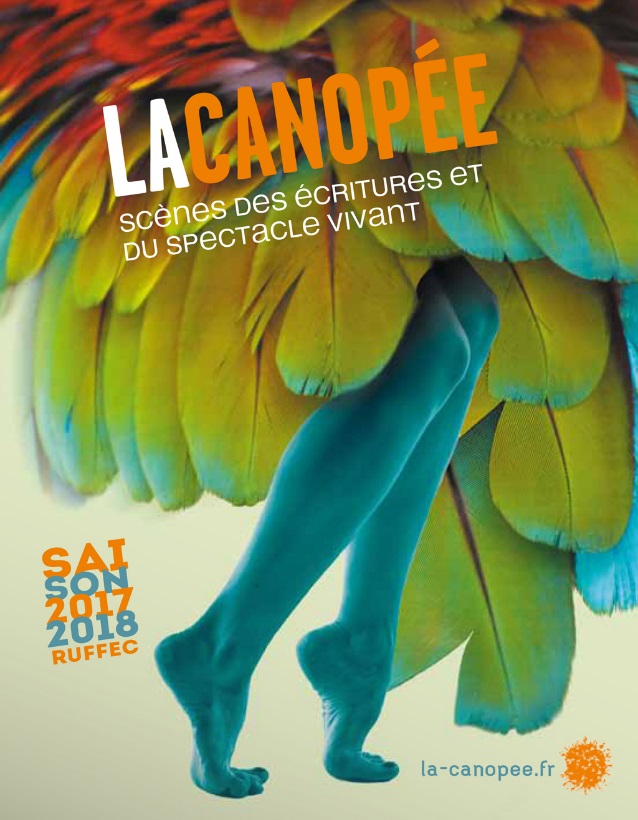 SUIVEZ-LE GUIDETarifs des séances scolaires 4 €Les accompagnateurs sont  invités à proportion de Les accompagnateurs sont  invités à proportion de 1 pour 6 élèves. Cette proportion est adaptable en fonction du handicap des enfants.Merci de nous indiquer le cas échéant si des enfants sont en fauteuil roulant, ou ont des difficultés pour monter les escaliers.Un temps d’échange avec les artistes, de 10 à 30 minutes, en fonction de l’âge des enfants, vous  est proposé après certains spectacles en séance scolaire. Ce moment privilégié vous permettra de découvrir avec vos élèves la démarche, le ressenti, le travail  d’un metteur en scène, d’un interprète, d’un musicien … Les coulisses de la pièce (décors, costumes…) vous livrerons aussi certains de leurs secrets.  Si vous souhaitez participer à ces rencontres, merci de le noter sur le bulletin d’inscription ci-dessous. 
Ces rencontres ont lieux sous réserves de certaines contraintes (enchainement des séances…)
Vous trouverez joint à ce bulletin d’inscription un livret présentant les spectacles. Les documents : bulletin, livret, plaquette de saison vous seront transmis par voie postale sur simple demande.Nous collecterons vos inscriptions par ordre d’arrivée et les départagerons, le cas échéant, sur les critères suivants : Pertinence de votre demande par rapport à votre projet d’établissement ou de classe. Au-delà d’une sortie par établissement, nous donnerons la priorité aux autres établissements.Attention les demandes formulées sur ce bulletin ne peuvent-être considérées comme des inscriptions fermes et définitives.La validation de votre réservation vous sera envoyée par mail dans le courant du mois d’octobre, avec un coupon d’engagement à nous retourner signé, par le directeur de l’établissement.A réception du courrier de validation de réservation, l’établissement s’engage à assister à la représentation avec les effectifs indiqués (sauf élèves malades). Dans le cas contraire une pénalité équivalente à 80% du montant total de la réservation par spectacle sera demandée.

Pour préparer votre venue au spectacle, retrouvez sur notre site internet des dossiers de présentation, dossiers pédagogiques, ressources documentaires…http://la-canopee.fr/theatre/index.php?page=action_culturelle#scolaires   Des animations en amont ou en aval de certains spectacles vous seront proposées par la responsable du secteur jeunesse de la médiathèque et la médiatrice du théâtre. Les informations à ce sujet vous seront transmises dans le courant de l’année.  
Il est important d’arriver au théâtre 20 mn avant le début du spectacle (pour permettre le passage aux toilettes et l’entrée en salle) afin que la séance commence à l’heure et donc se termine à l’heure indiquée et ce dans le souci de respecter les contraintes horaires de vos établissements (cantine, fin des cours, bus…). Spectacles■ Cocher le ou les spectacle(s) souhaité(s) 
■ Entourer la séance choisie■ Mettre des numéros pour classer vos choix de spectacle par ordre de préférenceEnseignantsnomsClassesniveauxÉlèvesnombreAccompagnantsnombreDis-cussionoui/non [Oscillare]
Danse / Cie La Cavale
45 mn / À partir du CE2Jeudi 19 octobre 14h 
 Alice pour le moment
Théâtre / Cie Actémo théâtre
1h / 5ème à la terminaleMercredi 8 décembre 10h  Va t’laver (le retour des sales gosses)
Musique / Cie Sing Song
1h / À partir de la GSMercredi 21 novembre 14h  
Mercredi 22 novembre 10h Les misérables
Théâtre d’objets / Cie Karyatides1h15 / 6ème à la terminale
Jeudi 14 décembre 10h D’une île à l’autre
Musique / Serena Fisseau
35 mn / PS à GSMercredi 20 décembre 9h & 10h30 Les Somnambules
Théâtre d’ombres musical 
Cie Les Ombres portées
55 mn / À partir du CE1Lundi 26 février 10h En traits mêlés
Théâtre nomade 
Cie théâtre désaccordé
30 mn / PS à GSJeudi 8 mars 9h, 10h30 & 14h30
Vendredi 9 mars 9h, 10h30 & 14h30 Lumen
Théâtre corporel et visuel   
Cie le bruit du frigo50mn / 4ème à la terminaleJeudi 5 avril 14h  Lullinight 
Danse / Groupe Noces
35 mn / À partir de la MSMercredi 2 mai 10h
Jeudi 3 mai 10h Dans la peau de Cyrano
Théâtre / Cie Qui va piano1h / À partir de la 6ème Jeudi 24 mai 10h&14h Mon cirque
Marionnettes et chant Théâtre des TaRaBaTeS1h / À partir du CPLundi 28 mai 9h, 10h30 & 14h